Gift cards and Canadian Tire money are great ways to donate!All donations must be in the original package. Please check the expiry dates.Please donate what you can from Nov. 30 until Thurs., Dec. 14, 2017. We need your help with the following items:Thank you in advance for your support. “When we give cheerfully and accept gratefully, everyone is blessed.” Maya AngelouCanned Food:Meat, fishSoupsSpaghettiTomato sauceVegetablesFruitspork/beansStewsVarious saucesCanned dinnersBaby formula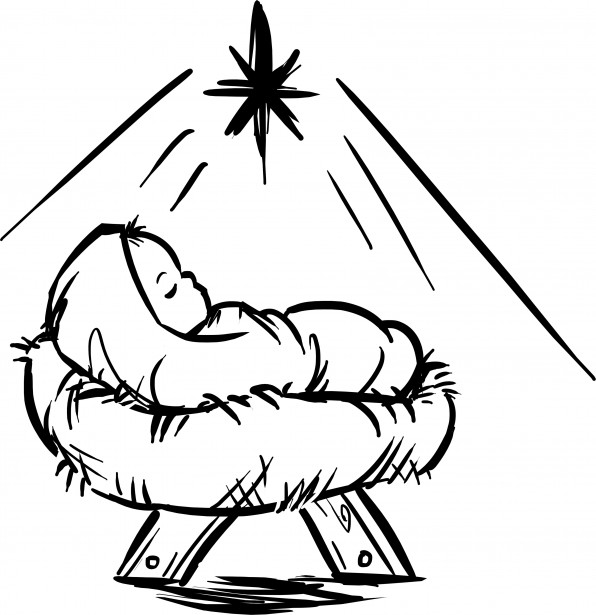 2. Packaged Food:Boxed cerealsPasta & rice (not bagged)Macaroni and cheeseCake/brownie/cookie mixesMuffin mixesJello and puddingDry soupsCrackersDried fruit snacksGranola bars Powdered milkBaby food3. New unwrapped toys/books4. Canadian Tire Money5. Diapers of any size6. Gift Cards7. New Board Games8. New toiletries(toothpaste,tooth-brushes, shampoo)